wg rozdzielnikaW związku z powyższym proszę o podjęcie odpowiednich działań ostrzegawczych na podległym Wam terenie. 	O wszelkich zdarzeniach mających istotne znaczenie dla Bezpieczeństwa ludzi i podjętych działaniach proszę informować Wojewódzkie Centrum Zarządzania Kryzysowego.tel.:   (12) 392-13-00,fax.:  (12) 422-72-08,czk@malopolska.uw.gov.plOtrzymują:Powiatowe (Miejskie) CZKa/aDo wiadomości:KW PSP, KW Policji, RZGW, MZMiUWWSzW w Krakowie, KO SG Nowy Sącz, Dyspozytor PKPZakłady Energetyczne, GDDKiA, ZDW, WSSE KrakówWINB Kraków, Urząd Żeglugi Śródlądowej w Krakowiea/a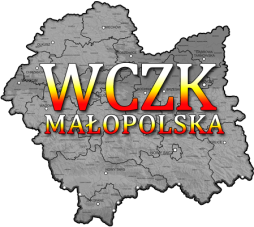 WYDZIAŁ BEZPIECZEŃSTWA I ZARZĄDZANIA KRYZYSOWEGOWOJEWÓDZKIE CENTRUM ZARZĄDZANIA KRYZYSOWEGOWYDZIAŁ BEZPIECZEŃSTWA I ZARZĄDZANIA KRYZYSOWEGOWOJEWÓDZKIE CENTRUM ZARZĄDZANIA KRYZYSOWEGOWB-I.6331.3.150.2016WB-I.6331.3.150.2016Kraków, dnia 15 grudnia 2016 r.Ostrzeżenie meteorologiczne Nr 120Ostrzeżenie meteorologiczne Nr 120Nazwa biuraIMGW-PIB Centralne Biuro Prognoz Meteorologicznych w KrakowieZjawisko/stopień zagrożeniaOpady marznące/1Obszarwojewództwo małopolskie - subregion południowyWażność (cz. urz.)od godz. 19:30 dnia 15.12.2016 do godz. 24:00 dnia 15.12.2016PrzebiegPrognozuje się wystąpienie słabych opadów marznącego deszczu lub mżawki, powodujących gołoledź.Prawdopodobieństwo wystąpienia zjawiska (%)90%UwagiBrakDyżurny synoptykKrzysztof JaniaGodzina i data wydaniagodz. 19:19 dnia 15.12.2016SMSIMGW-PIB OSTRZEGA: MARZNACE OPADY/1 malopolskie.poludniowy od 19:30/15.12 do 24:00/15.12.2016 marznace opady, drogi sliskieRSOIMGW-PIB OSTRZEGA małopolskie, marznące opady wieczorem i w nocy 15.12, gołoledź,uwaga drogi śliskie.Opracowanie niniejsze i jego format, jako przedmiot prawa autorskiego podlega ochronie prawnej, zgodnie z przepisami ustawy z dnia 4 lutego 1994r o prawie autorskim i prawach pokrewnych (dz. U. z 2006 r. Nr 90, poz. 631 z późn. zm.).
Wszelkie dalsze udostępnianie, rozpowszechnianie (przedruk, kopiowanie, wiadomość sms) jest dozwolone wyłącznie 
w formie dosłownej z bezwzględnym wskazaniem źródła informacji tj. IMGW-PIB.Opracowanie niniejsze i jego format, jako przedmiot prawa autorskiego podlega ochronie prawnej, zgodnie z przepisami ustawy z dnia 4 lutego 1994r o prawie autorskim i prawach pokrewnych (dz. U. z 2006 r. Nr 90, poz. 631 z późn. zm.).
Wszelkie dalsze udostępnianie, rozpowszechnianie (przedruk, kopiowanie, wiadomość sms) jest dozwolone wyłącznie 
w formie dosłownej z bezwzględnym wskazaniem źródła informacji tj. IMGW-PIB.